   Bharat Sanchar Nigam Limited                                         (A Govt. of India Enterprise)                                                   Office of the General Manager, (Sales & Marketing - Consumer Mobility)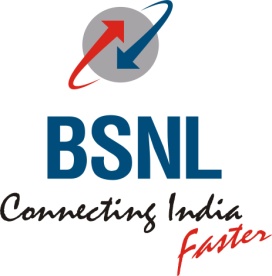                         Tamilnadu Circle, Chennai 600 006                                          [CSC SECTION]To                                         Heads of all SSAs                 NO. CSC/T114/RTMS/ 2011-12/25    Dt at Chennai 6 the 27/03/2012 Sub: RTMS Creation Procedure and Contact details-reg                                                                *********             The RTMS Creation Procedure and Contact Details as received from EB Cell. Circle Office Chennai is furnished below  for the  use of RTMS Nodal officers; PROCEDURE FOR CREATION OF RTMS CONNECTIONS AND CONTACT DETAILSOpen the site 10.32.32.216  Go to procedure .  Go to RTMS creation procedure and connection to be created as per the details in the site. OR double click below for RTMS Creation Procedure and RTMS Application FormThe CSC  INCHARGES/Those who are dealing with  RTMS may contact the following officers in case of any problem.Contact details:Sri L Krishnamurthi AGM EB , TN Circle 9444000048 – Coordinating OfficerSri  S Murugavel SDE EB , TN Circle -  9486101926-        Coordinating Officer    Sri.Pagalavan JTO CHTD  9444000246 ,    Creation related clarification    Smt.Bhooma SDE 9444400101---LBA screen opening and  updating related      Sri.Muralidharan  SDE,9444979863     --- DO          Smt Roopa JTO,9445476672               -----          DO     Smt.Sreedevi  JTO 9444005058 ---Tracksoft Existing acc deletion,wrong                                                                   activation  related issues                                                                         Sri Appadurai  AGM VAS 9444979616,     Sri.Balaji DGM VAS 9445022200            For deletion,  mail is to be sent to traksoft.chennai @gmail.com         For LBA issues ,  mail to sent to  lbachennai@yahoo.com  Sd/..…G  SWAMINATHANAGM (CSC)